Об особенностях проведения заседаний избирательной комиссии муниципального образования «Город Архангельск» в период сложной эпидемиологической ситуацииВ соответствии с пунктом 5.1 Положения об избирательной комиссии муниципального образования «Город Архангельск» (утверждено решением Архангельской городской Думы от 20 июня 2012 года № 459), в целях принятия мер по предупреждению рисков для здоровья граждан, связанных со сложившейся эпидемиологической ситуацией, а также с учетом необходимости осуществления полномочий избирательной комиссии муниципального образования «Город Архангельск», учитывая практику работы Центральной избирательной комиссии Российской Федерации (постановление ЦИК России от 27 марта 2020 года № 245/1817-7 «Об особенностях проведения заседаний Центральной избирательной комиссии Российской Федерации в период сложной эпидемиологической ситуации»), избирательной комиссии Архангельской области (постановление избирательной комиссии Архангельской области от 27 марта 2020 года № 143/820-6 «Об особенностях проведения заседаний избирательной комиссии Архангельской области в период сложной эпидемиологической ситуации») избирательная комиссия муниципального образования «Город Архангельск» постановляет:1. Установить, что по решению председателя избирательной комиссии муниципального образования «Город Архангельск» заседания избирательной комиссии муниципального образования «Город Архангельск» (далее – заседания комиссии) могут проводиться с использованием имеющихся средств связи, в том числе с использованием электронной почты (при ее наличии).2. Член избирательной комиссии муниципального образования «Город Архангельск» с правом решающего голоса в случае его участия в заседании комиссии с использованием средств связи считается присутствующим на соответствующем заседании комиссии.3. Заседание комиссии не может быть проведено с использованием средств связи в случае, если в повестку соответствующего заседания комиссии включен вопрос, по которому должно проводиться тайное голосование, и (или) вопрос, связанный с подписанием протоколов об итогах голосования, о результатах выборов, референдума, голосования и сводных таблиц.4. Установить, что положения пунктов 1-3 настоящего постановления действуют до принятия избирательной комиссией муниципального образования «Город Архангельск» отдельного решения по данному вопросу.5. Направить настоящее постановление в избирательную комиссию Архангельской области, Главе муниципального образования «Город Архангельск», в Архангельскую городскую Думу.6. Опубликовать настоящее постановление в газете «Архангельск – город воинской славы», разместить на официальном сайте избирательной комиссии муниципального образования «Город Архангельск» в сети Интернет.Председатель избирательной комиссиимуниципального образования«Город Архангельск»                                                                    А.А. КузнецовСекретарь избирательной комиссиимуниципального образования«Город Архангельск»                                                                    Е.Н. Березина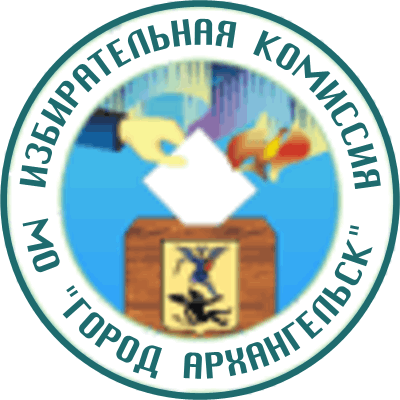 ИЗБИРАТЕЛЬНАЯ  КОМИССИЯМУНИЦИПАЛЬНОГО ОБРАЗОВАНИЯ "ГОРОД АРХАНГЕЛЬСК"(Архангельская городская избирательная комиссия)ПОСТАНОВЛЕНИЕ«21» января 2021 года                                                                             № 55/193